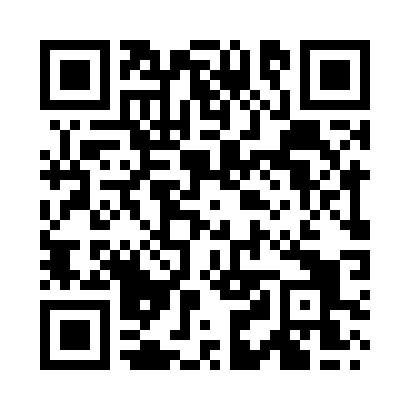 Prayer times for Cross Bank, Herefordshire, UKWed 1 May 2024 - Fri 31 May 2024High Latitude Method: Angle Based RulePrayer Calculation Method: Islamic Society of North AmericaAsar Calculation Method: HanafiPrayer times provided by https://www.salahtimes.comDateDayFajrSunriseDhuhrAsrMaghribIsha1Wed3:185:261:096:228:5411:022Thu3:175:231:096:248:5611:033Fri3:155:211:096:258:5811:044Sat3:145:191:096:269:0011:055Sun3:135:171:096:279:0211:066Mon3:125:151:096:289:0411:077Tue3:115:121:096:309:0611:088Wed3:105:101:096:319:0811:099Thu3:095:081:096:329:1011:1010Fri3:085:061:096:339:1211:1111Sat3:075:041:096:349:1411:1212Sun3:065:021:096:359:1611:1313Mon3:055:001:096:379:1811:1414Tue3:044:581:096:389:2011:1515Wed3:034:561:096:399:2211:1616Thu3:024:551:096:409:2411:1717Fri3:014:531:096:419:2611:1718Sat3:004:511:096:429:2811:1819Sun2:594:491:096:439:2911:1920Mon2:584:481:096:449:3111:2021Tue2:584:461:096:459:3311:2122Wed2:574:441:096:469:3511:2223Thu2:564:431:096:479:3611:2324Fri2:554:411:096:489:3811:2425Sat2:554:401:096:499:4011:2526Sun2:544:381:096:509:4111:2627Mon2:534:371:106:509:4311:2628Tue2:534:361:106:519:4411:2729Wed2:524:341:106:529:4611:2830Thu2:524:331:106:539:4711:2931Fri2:514:321:106:549:4911:30